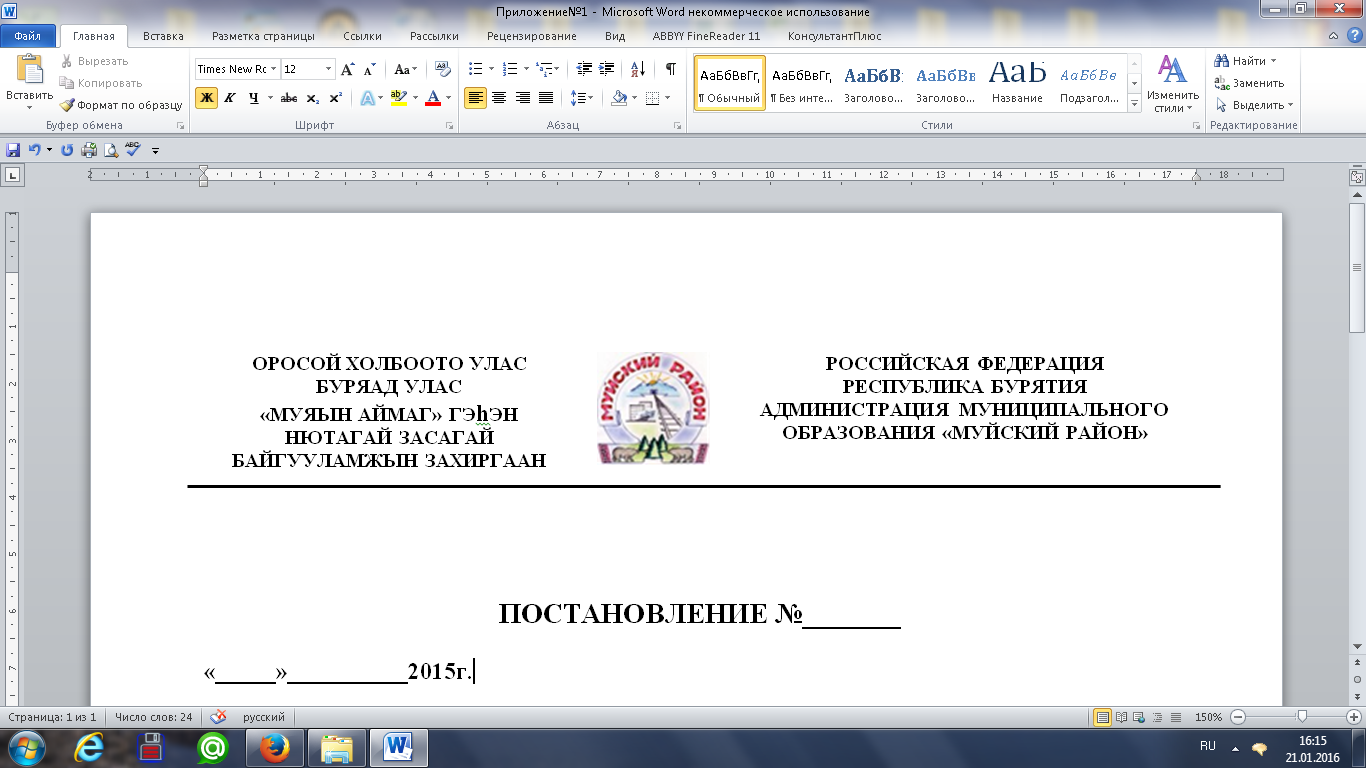 ПОСТАНОВЛЕНИЕ № 424«17»  июня  2019 г.Об утверждении  Административногорегламента  «Осуществлениемуниципального земельного контроля на межселенной территории муниципального образования«Муйский район», на территории  муниципального образования  сельское  поселение  «Муйскаясельская администрация»        В соответствии с Градостроительным кодексом Российской Федерации,  Земельным кодексом Российской Федерации, Федеральным законом от 26.12.2008  № 294 -ФЗ «О защите прав юридических лиц и индивидуальных предпринимателей при осуществлении муниципального контроля (надзора) и муниципального контроля», Федеральным законом от 06.10.2003 г. № 131-ФЗ «Об общих принципах организации местного самоуправления в Российской Федерации», Кодексом Российской Федерации об административных правонарушениях, Законом Республики Бурятия от 05.05.2011 г. № 2003 – IV «Об административных правонарушениях»,  Уставом муниципального образования «Муйский район», Уставом муниципального образования  сельское  поселение  «Муйская сельская администрация», в целях повышения  эффективности  открытости и общедоступности предоставления муниципальных функций юридическим и физическим лицам, 
ПОСТАНОВЛЯЮ:Утвердить Административный  регламент «Осуществление муниципального земельного контроля на межселенной территории муниципального образования «Муйский район», на территории муниципального образования  сельское  поселение «Муйская сельская администрация», согласно Приложения.Настоящее постановление вступает в силу со дня его опубликования.Разместить настоящее постановление на официальном сайте Администрации МО «Муйский район».Контроль за исполнением настоящего постановления оставляю за  заместителем   руководителя администрации  по ЖКХ  и развитию инфраструктуры – начальником  МКУ «Управление ЖКХ и муниципального имущества»  Козловым М.В.Глава муниципального образования- руководитель администрации                                                                     А.И. Козлов